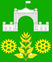 АДМИНИСТРАЦИЯ ВИМОВСКОГО СЕЛЬСКОГОПОСЕЛЕНИЯ УСТЬ-ЛАБИНСКОГО РАЙОНА П О С Т А Н О В Л Е Н И Еот 08.07.2022 года				                                                      № 99поселок ВимовецО присвоении адреса объекту адресации В соответствии с Постановлением Правительства Российской Федерации от 19.11.2014г № 1221 «Об утверждении правил присвоения, изменения и аннулирования адресов» и руководствуясь статьей 16 Федерального закона от 06.10.2003г № 131-ФЗ «Об общих принципах организации местного самоуправления в Российской Федерации», Уставом Вимовского сельского поселения Усть-Лабинского района, в целях упорядочения элементов застройки и совершенствования единой информационной системы адресации на территории Вимовского сельского поселения Усть-Лабинского района постановляю:1. Жилому дому с К№ 23:35:0803001:2230, расположенному: п. Вимовец, ул. Строительная, д. 41, присвоить адрес: Российская Федерация, Краснодарский край, Усть-Лабинский муниципальный район, Вимовское сельское поселение, поселок Вимовец, улица Строительная, д. 41.2. Собственнику недвижимого имущества обратиться в Управление Федеральной службы государственной регистрации, кадастра и картографии по Краснодарскому краю для внесения соответствующих изменений.3. Главному специалисту общего отдела администрации Вимовского сельского поселения Усть-Лабинского района (Котова) зарегистрировать настоящее постановление в установленном порядке и разместить на официальном сайте Вимовского сельского поселения Усть-Лабинского района в сети «Интернет».4. Контроль за исполнением настоящего постановления возложить на главу Вимовского сельского поселения Усть-Лабинского района А.В. Таранова.5. Постановление вступает в силу со дня его подписания.ГлаваВимовского сельского поселенияУсть-Лабинского района                                                                А.В. Таранова